Safe Disposal Sites for Unused Medication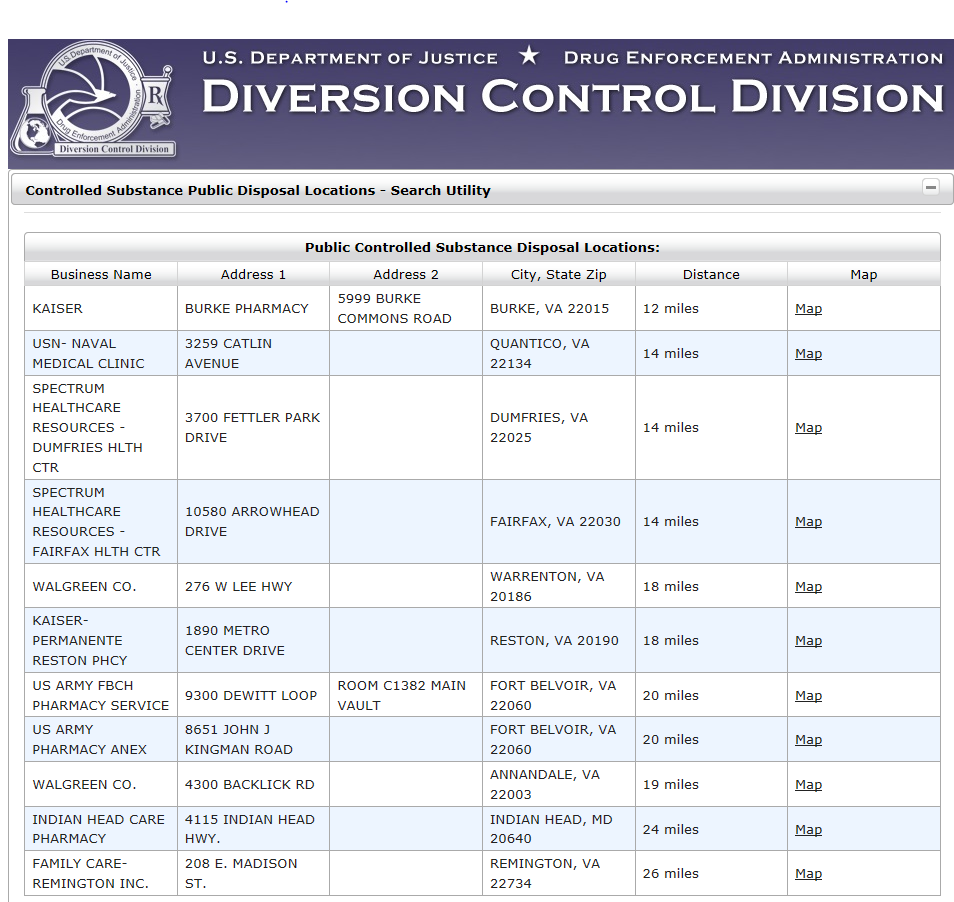 Safe Disposal of Medications Helps Prevent Drug Abuse and Overdose Deaths